ОБЩИЕ СВЕДЕНИЯВид практики учебная.Тип практикиУчебная практика. Ознакомительная.Способы проведения практикистационарная. Сроки, форма проведения и продолжительность практикиМесто проведения практикив структурном подразделении университета, предназначенном для проведения практической подготовки:лаборатории кафедры ХМКиТШИ для расчетно-графических работ, швейный цех кафедры ХМКиТШИПри необходимости рабочая программа практики может быть адаптирована для условий проведения практики в дистанционном формате.Форма промежуточной аттестациишестой семестр – зачет с оценкой.Для лиц с ограниченными возможностями здоровья и инвалидов место прохождения практики учитывает особенности их психофизического развития, индивидуальные возможности, состояние здоровья и требования по доступности. При необходимости для прохождения практики создаются специальные рабочие места в соответствии с характером нарушений, а также с учетом выполняемых обучающимся-инвалидом или обучающимся с ОВЗ трудовых функций, вида профессиональной деятельности и характера труда.Место практики в структуре ОПОПУчебная практика. Ознакомительная относится к обязательной части.Во время прохождения практики используются результаты обучения, полученные в ходе изучения предшествующих дисциплин:Основы прикладной антропологии и биомеханикиКонструирование швейных изделийКонструктивное моделирование одеждыТехнология швейных изделийМатериаловедениеДанная практика закрепляет и развивает практико-ориентированные результаты обучения дисциплин, освоенных студентом на предшествующем ей периоде, в соответствии с определенными ниже компетенциями. В дальнейшем, полученный на практике опыт профессиональной деятельности, применяется при прохождении последующих практик: -Учебная практика. Технологическая (конструкторско-технологическая) практика, - Производственная практика. Научно-исследовательская работа, - Производственная практика. Преддипломная практика и выполнении выпускной квалификационной работы.ЦЕЛИ И ЗАДАЧИ ПРАКТИКИЦель Учебной Ознакомительной практики:Закрепление и углубление теоретической подготовки обучающегося и приобретение им практических навыков и компетенций в сфере профессиональной деятельности Цели учебной практики:закрепление теоретических знаний, полученных при изучении дисциплин учебного плана;развитие и накопление специальных навыков, изучение и участие в разработке организационно-методических и нормативных документов для решения отдельных задач по месту прохождения практики;ознакомление с содержанием основных работ и исследований, выполняемых на предприятии или в организации для процесса проектирования одежды;участие в стендовых и промышленных испытаниях или исследованиях;знакомство с реальными технологическими процессами;приобретение практических навыков в будущей профессиональной деятельности или в отдельных ее разделах и т.д.;Задачи учебной практики:проектная подготовка обучающихся дизайну, освоение технологий проектирования, составления производственной документации, макетирование и моделирование объектов дизайна в условиях реального производственного процесса;проверка готовности будущих дизайнеров к самостоятельной трудовой деятельности и самоорганизации;выполнение работы, соответствующей уровню теоретической и практической подготовки студента;углубление знаний по проектным дисциплинам;расширение культурного, эстетического и профессионального кругозора дизайнера;  совершенствование навыков компьютерных, цифровых, полиграфических технологий при проектировании дизайн-проекта;накопление практического опыта, документальное оформлению авторских разработок в условиях реального производственного процесса;выработка творческого опыта в процессе выполнения проектно-графических решений.ФОРМИРУЕМЫЕ КОМПЕТЕНЦИИ, ИНДИКАТОРЫ ДОСТИЖЕНИЯ КОМПЕТЕНЦИЙ, СООТНЕСЁННЫЕ С ПЛАНИРУЕМЫМИ РЕЗУЛЬТАТАМИ ОБУЧЕНИЯ ПО ПРАКТИКЕСТРУКТУРА И ОБЪЕМ ПРАКТИКИ ПО ВИДАМ ЗАНЯТИЙОбщая трудоёмкость учебной практики составляет:Структура практики для обучающихся по видам занятий: (очно-заочная форма обучения)СОДЕРЖАНИЕ И СТРУКТУРА ПРАКТИКИИНДИВИДУАЛЬНОЕ ЗАДАНИЕ НА ПРАКТИКУИндивидуальное задание обучающегося на практику составляется руководителем практики и включает в себя типовые задания и частные задания для каждого обучающегося, отражающие специфику организации практики на базе структурных подразделений университета и творческих интересов обучающегося.Типовые задания на практикуВ процессе Учебной ознакомительной практики обучающийся должен выполнить следующие задания:Дать общую характеристику процесса проектирования модельных конструкций одежды в учебных аудиториях кафедры:провести анализ аудиторного фонда кафедры, анализ технологического оборудования; ознакомится с правилами внутреннего распорядка ознакомиться с нормативно-методическими материалами по организации процесса проектирования одежды;проанализировать процесс проектирования модной одеждыРазработка и утверждение индивидуальной программы практики и графика выполнения исследования:Выполнить анализ модного направления в выбранном ассортименте одежды, проанализировать композиционное и конструктивно-технологическое решение дизайнерских или промышленных коллекций одежды за выбранный модный период;подобрать конфекцион-пакет материалов на модель проектируемого изделиявыполнить антропоморфную характеристику индивидуальной фигуры потребителя;разработать художественную и конструкторско-технологическую характеристику проектируемой модели одеждыразработать модельную конструкцию проектируемой моделивыполнить раскрой макета. провести первую и вторую примерки макетов. внести уточнения в конструкциюизготовить образец проектируемой модели в материалеЧастные индивидуальные задания на практикуСодержательная часть частного индивидуального задания на практику для каждого обучающегося составляется руководителем практики в зависимости от функциональных особенностей материально-технического обеспечения помещений университета, предназначенных для проведения практической подготовки. Обучающийся вправе участвовать в формировании списка своих задач, учитывая особенности осуществляемой им при этом научной деятельности или для повышения эффективности подготовки курсового проекта по дисциплине Конструктивное моделирование одежды.РЕЗУЛЬТАТЫ ПРАКТИКИ, КРИТЕРИИ УРОВНЯ СФОРМИРОВАННОСТИ КОМПЕТЕНЦИЙ, СИСТЕМА И ШКАЛА ОЦЕНИВАНИЯСоотнесение планируемых результатов практики с уровнями сформированности компетенцийОЦЕНОЧНЫЕ СРЕДСТВА ДЛЯ ТЕКУЩЕГО КОНТРОЛЯ УСПЕВАЕМОСТИ И ПРОМЕЖУТОЧНОЙ АТТЕСТАЦИИ Проверка достижения результатов обучения по практике осуществляется в рамках текущей и промежуточной аттестации.Текущий контроль успеваемости по практикеПри проведении текущего контроля по практике проверяется уровень сформированности у обучающихся компетенций, указанных в разделе 3 настоящей программы с применением оценочных средств:собеседование по технике безопасности;расчетно-графическая работа;творческая работа;Критерии оценивания текущего контроля выполнения заданий практикиПромежуточная аттестация успеваемости по практикеПромежуточная аттестации проводится в форме зачета с оценкой.Оценка определяется по совокупности результатов текущего контроля успеваемости, и оценки на зачете (защита отчета по практике).Формами отчетности по итогам практики являются:дневник практики, (заполняется обучающимся и содержит ежедневные записи о проделанной работе);заключение руководителя практики от профильной организации/предприятия;письменный отчет о практике;учебно-исследовательская работа (например, реферат, презентация и т.п.);научно-исследовательская работа;другое (характеристика руководителя практики от организации с рекомендуемой оценкой и т.п.).Критерии оценки промежуточной аттестации практикиСИСТЕМА И ШКАЛА ОЦЕНИВАНИЯ СФОРМИРОВАННОСТИ КОМПЕТЕНЦИЙОценка по практике выставляется обучающемуся с учётом результатов текущей и промежуточной аттестации.Система оцениванияПолученный совокупный результат конвертируется в пятибалльную систему оценок в соответствии с таблицей:ОБЕСПЕЧЕНИЕ ОБРАЗОВАТЕЛЬНОГО ПРОЦЕССА ДЛЯ ЛИЦ С ОГРАНИЧЕННЫМИ ВОЗМОЖНОСТЯМИ ЗДОРОВЬЯПрактика для обучающихся из числа инвалидов и лиц с ограниченными возможностями здоровья (далее – ОВЗ) организуется и проводится на основе индивидуального личностно-ориентированного подхода.Обучающиеся из числа инвалидов и лиц с ОВЗ могут проходить практику как совместно с другими обучающимися (в учебной группе), так и индивидуально (по личному заявлению).Обучающиеся данной категории могут проходить практику в профильных организациях (на предприятиях, в учреждениях), определенных для учебной группы, в которой они обучаются, если это не создает им трудностей в прохождении практики и освоении программы практики.При наличии необходимых условий для освоения программы практики и выполнения индивидуального задания (или возможности создания таких условий) практика обучающихся данной категории может проводиться в структурных подразделениях университета.При определении места практики для обучающихся из числа инвалидов и лиц с ОВЗ особое внимание уделяется безопасности труда и оснащению (оборудованию) рабочего места. Рабочие места, предоставляемые предприятием (организацией, учреждением), должны (по возможности) обеспечивать беспрепятственное нахождение указанным лицом на своем рабочем месте для выполнения трудовых функций.При необходимости рабочая программа практики может быть адаптирована для лиц с ограниченными возможностями здоровья.Индивидуальные задания формируются руководителем практики от университета с учетом особенностей психофизического развития, индивидуальных возможностей и состояния здоровья каждого конкретного обучающегося данной категории и должны соответствовать требованиям выполнимости и посильности.Объем, темп, формы работы устанавливаются индивидуально для каждого обучающегося данной категории. В зависимости от нозологии максимально снижаются противопоказанные (зрительные, звуковые, мышечные и др.) нагрузки.Применяются методы, учитывающие динамику и уровень работоспособности обучающихся из числа инвалидов и лиц с ОВЗ. Осуществляется комплексное сопровождение инвалидов и лиц с ОВЗ во время прохождения практики, которое включает в себя учебно-методическую и психолого-педагогическую помощь и контроль со стороны руководителей практики от университета и от предприятия (организации, учреждения), корректирование (при необходимости) индивидуального задания и программы практики.Учебно-методические материалы представляются в формах, доступных для изучения студентами с особыми образовательными потребностями с учетом нозологических групп инвалидов.При необходимости, обучающемуся предоставляется дополнительное время для подготовки ответа и (или) защиты отчета.МАТЕРИАЛЬНО-ТЕХНИЧЕСКОЕ ОБЕСПЕЧЕНИЕ ПРАКТИКИМатериально-техническое обеспечение практики соответствует требованиям ФГОС и включает в себя: лаборатории, специально оборудованные кабинеты, измерительные и вычислительные комплексы, транспортные средства, бытовые помещения, соответствующие действующим санитарным и противопожарным нормам, а также требованиям техники безопасности при проведении учебных и научно-производственных работ.УЧЕБНО-МЕТОДИЧЕСКОЕ И ИНФОРМАЦИОННОЕ ОБЕСПЕЧЕНИЕ УЧЕБНОЙ ДИСЦИПЛИНЫ ИНФОРМАЦИОННОЕ ОБЕСПЕЧЕНИЕ УЧЕБНОГО ПРОЦЕССАРесурсы электронной библиотеки, информационно-справочные системы и профессиональные базы данных: Перечень программного обеспечения ЛИСТ УЧЕТА ОБНОВЛЕНИЙ РАБОЧЕЙ ПРОГРАММЫ ПРАКТИКИВ рабочую программу практики внесены изменения/обновления и утверждены на заседании кафедры:Министерство науки и высшего образования Российской ФедерацииМинистерство науки и высшего образования Российской ФедерацииФедеральное государственное бюджетное образовательное учреждениеФедеральное государственное бюджетное образовательное учреждениевысшего образованиявысшего образования«Российский государственный университет им. А.Н. Косыгина«Российский государственный университет им. А.Н. Косыгина(Технологии. Дизайн. Искусство)»(Технологии. Дизайн. Искусство)»Институт Технологический институт легкой промышленностиКафедра Художественного моделирования, конструирования и технологии швейных изделийРАБОЧАЯ ПРОГРАММАУЧЕБНОЙ ПРАКТИКИРАБОЧАЯ ПРОГРАММАУЧЕБНОЙ ПРАКТИКИРАБОЧАЯ ПРОГРАММАУЧЕБНОЙ ПРАКТИКИУчебная практика. ОзнакомительнаяУчебная практика. ОзнакомительнаяУчебная практика. ОзнакомительнаяУровень образования бакалавриатбакалавриатНаправление подготовки29.03.05Конструирование изделий легкой промышленностиНаправленность (профиль)Конструирование и цифровое моделирование одеждыКонструирование и цифровое моделирование одеждыСрок освоения образовательной программы по очно-заочной форме обучения5 лет5 летФорма обученияОчно-заочнаяяОчно-заочнаяяРабочая программа учебной практики «Учебная практика. Ознакомительная» основной профессиональной образовательной программы высшего образования, рассмотрена и одобрена на заседании кафедры, протокол № 12 от 29.06.2021 г.Рабочая программа учебной практики «Учебная практика. Ознакомительная» основной профессиональной образовательной программы высшего образования, рассмотрена и одобрена на заседании кафедры, протокол № 12 от 29.06.2021 г.Рабочая программа учебной практики «Учебная практика. Ознакомительная» основной профессиональной образовательной программы высшего образования, рассмотрена и одобрена на заседании кафедры, протокол № 12 от 29.06.2021 г.Рабочая программа учебной практики «Учебная практика. Ознакомительная» основной профессиональной образовательной программы высшего образования, рассмотрена и одобрена на заседании кафедры, протокол № 12 от 29.06.2021 г.Разработчики рабочей программы практики:Разработчики рабочей программы практики:Разработчики рабочей программы практики:Разработчики рабочей программы практики:доцент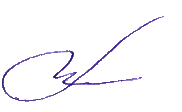 Т.В. Бутко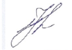 Т.В. БуткодоцентМ.А. ГусеваМ.А. ГусеваЗаведующий кафедройЗаведующий кафедройГ.П. Зарецкая 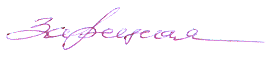 семестрформа проведения практикипродолжительность практикишестойпутем чередования с периодами проведения теоретических занятийв течение семестра с выделением отдельных дней для проведения практики в расписании учебных занятий Код и наименование компетенцииКод и наименование индикаторадостижения компетенцииПланируемые результаты обучения при прохождении практикиОПК-6Способен выбирать эффективные технические средства, оборудование и методы при изготовлении образцов изделий легкой промышленностиИД-ОПК-6.1Определение характеристик эффективности технических средств, оборудования и методов, применяемых при изготовлении образцов изделий легкой промышленности;Критически и самостоятельно осуществляет анализ характеристик эффективности технических средств, оборудования и методов, применяемых при изготовлении образцов изделий легкой промышленностиДемонстрирует навыки выбора эффективных технических средств, оборудования и методов при изготовлении образцов изделий легкой промышленностиОПК-6Способен выбирать эффективные технические средства, оборудование и методы при изготовлении образцов изделий легкой промышленностиИД-ОПК-6.2Выбор эффективных технических средств, оборудования и методов при изготовлении образцов изделий легкой промышленностиКритически и самостоятельно осуществляет анализ характеристик эффективности технических средств, оборудования и методов, применяемых при изготовлении образцов изделий легкой промышленностиДемонстрирует навыки выбора эффективных технических средств, оборудования и методов при изготовлении образцов изделий легкой промышленностиОПК-7Способен разрабатывать и использовать конструкторско-технологическую документацию в процессе проектирования и производства изделий легкой промышленностиИД-ОПК-7.1Подготовка информации и необходимых исходных данных для оформления конструкторско-технологической документации;Демонстрирует навыки подготовки информации и необходимых исходных данных для оформления конструкторско-технологической документацииИспользует принятые в отечественном и зарубежном проектировании методики разработки конструкций швейных изделий различного ассортимента, отвечающих комплексу требованийОПК-8Способен проводить оценку качества материалов и изделий легкой промышленности в соответствии с предъявляемыми требованиямиИД-ОПК-8.1Планирование программы исследований и испытаний для оценки качества материалов и изделий легкой промышленности в соответствии с предъявляемыми требованиями;Анализирует свойства материалов и модные тенденции в моделировании одежды и критически резюмирирует информацию для подготовки новой модели швейного изделия для запуска в производство.Демонстрирует навыки разработки программы исследований и испытаний для оценки качества материалов и изделий легкой промышленности в соответствии с предъявляемыми требованиямиСпособен выбрать методы исследования и провести стандартные испытания для оценки качества материалов и изделий легкой промышленности в соответствии с предъявляемыми требованиямиКритически и самостоятельно осуществляет оценку качества материалов и изделий легкой промышленности в соответствии с предъявляемыми требованиямиДемонстрирует навыки проведения исследований и стандартных испытаний для оценки качества материалов и изделий легкой промышленности в соответствии с предъявляемыми требованиямиОПК-8Способен проводить оценку качества материалов и изделий легкой промышленности в соответствии с предъявляемыми требованиямиИД-ОПК-8.2Выбор методов исследования и стандартных испытаний для оценки качества материалов и изделий легкой промышленности в соответствии с предъявляемыми требованиями;Анализирует свойства материалов и модные тенденции в моделировании одежды и критически резюмирирует информацию для подготовки новой модели швейного изделия для запуска в производство.Демонстрирует навыки разработки программы исследований и испытаний для оценки качества материалов и изделий легкой промышленности в соответствии с предъявляемыми требованиямиСпособен выбрать методы исследования и провести стандартные испытания для оценки качества материалов и изделий легкой промышленности в соответствии с предъявляемыми требованиямиКритически и самостоятельно осуществляет оценку качества материалов и изделий легкой промышленности в соответствии с предъявляемыми требованиямиДемонстрирует навыки проведения исследований и стандартных испытаний для оценки качества материалов и изделий легкой промышленности в соответствии с предъявляемыми требованиямиОПК-8Способен проводить оценку качества материалов и изделий легкой промышленности в соответствии с предъявляемыми требованиямиИД-ОПК-8.3Проведение исследований и стандартных испытаний для оценки качества материалов и изделий легкой промышленности в соответствии с предъявляемыми требованиями.Анализирует свойства материалов и модные тенденции в моделировании одежды и критически резюмирирует информацию для подготовки новой модели швейного изделия для запуска в производство.Демонстрирует навыки разработки программы исследований и испытаний для оценки качества материалов и изделий легкой промышленности в соответствии с предъявляемыми требованиямиСпособен выбрать методы исследования и провести стандартные испытания для оценки качества материалов и изделий легкой промышленности в соответствии с предъявляемыми требованиямиКритически и самостоятельно осуществляет оценку качества материалов и изделий легкой промышленности в соответствии с предъявляемыми требованиямиДемонстрирует навыки проведения исследований и стандартных испытаний для оценки качества материалов и изделий легкой промышленности в соответствии с предъявляемыми требованиямипо очно-заочной форме обучения – 3з.е.108час.Структура и объем практикиСтруктура и объем практикиСтруктура и объем практикиСтруктура и объем практикиСтруктура и объем практикиСтруктура и объем практикивсего, часАудиторная, внеаудиторная и иная контактная работа, часАудиторная, внеаудиторная и иная контактная работа, часпрактическая подготовка: самостоятельная работа обучающегося формы текущего контроля успеваемости, промежуточной аттестациивсего, часпрактическая подготовка:лекции, часпрактическая подготовка: практические занятия, часпрактическая подготовка: самостоятельная работа обучающегося формы текущего контроля успеваемости, промежуточной аттестации6 семестрОрганизационное собрание для разъяснения целей, задач, содержания и порядка прохождения практики2Формы текущего контроля:- собеседование- проверка расчетно-графических работ- проверка письменных отчетовПрактическое занятие № 1Исходные данные, цели и методы выполнения индивидуального задания учебной практики24Формы текущего контроля:- собеседование- проверка расчетно-графических работ- проверка письменных отчетовПрактическое занятие № 2Составление плана-графика практики, прохождение вводного инструктажа/инструктажа по технике безопасности/инструктажа по охране труда2Формы текущего контроля:- собеседование- проверка расчетно-графических работ- проверка письменных отчетовПрактическое занятие № 3Разработка и утверждение индивидуальной программы практики и графика выполнения исследования28Формы текущего контроля:- собеседование- проверка расчетно-графических работ- проверка письменных отчетовПрактическая подготовкаФормы текущего контроля:- собеседование- проверка расчетно-графических работ- проверка письменных отчетовПрактическое занятие № 4Анализ тенденций моды412Формы текущего контроля:- собеседование- проверка расчетно-графических работ- проверка письменных отчетовПрактическое занятие № 5Антропоморфологическая характеристика фигуры412Формы текущего контроля:- собеседование- проверка расчетно-графических работ- проверка письменных отчетовПрактическое занятие № 6Разработка художественной и конструкторско-технологической характеристики модели410Формы текущего контроля:- собеседование- проверка расчетно-графических работ- проверка письменных отчетовПрактическое занятие № 7Разработка модельной конструкции проектируемой модели416Формы текущего контроля:- собеседование- проверка расчетно-графических работ- проверка письменных отчетовПрактическое занятие № 8Раскрой макета. Проведение примерки. Внесение уточнений в конструкцию86Формы текущего контроля:- собеседование- проверка расчетно-графических работ- проверка письменных отчетовзачет с оценкой4- защита проектаВсего:3672Наименование этапов практикиТрудоемкость, часСодержание практической работы,включая аудиторную, внеаудиторную и иную контактную работу, а также самостоятельную работу обучающегосяФормы текущего контроля успеваемостиШестой семестрШестой семестрШестой семестрШестой семестрОрганизационный/ознакомительный18организационное собрание для разъяснения целей, задач, содержания и порядка прохождения практики;определение исходных данных, цели и методов выполнения задания;формулировка и распределение задач для формирования индивидуальных заданий;анализ индивидуального задания и его уточнение;составление плана-графика практики;прохождение вводного инструктажа/инструктажа по технике безопасности/инструктажа по охране труда; ознакомление с правилами внутреннего распорядка профильной организации; согласование индивидуального задания по прохождению практики;разработка и утверждение индивидуальной программы практики и графика выполнения исследования;собеседование по этапам прохождения практики с определением качества фактически выполненных частей индивидуального задания на практику:учёт посещаемости и наличие конспекта ознакомительной лекции и инструктажа по технике безопасности,вопросы по содержанию заданий, связанных с изучением деятельности предприятия в сфере проектирования одежды,зачет по технике безопасности. проверка знаний и умений применения методов и приемов исследований предприятия Основной72Практическая работа (работа по месту практики):1. Выполнение типового практического задания:общая характеристика процесса проектирования модельных конструкций модной одежды;анализ тенденций моды,антропоморфологическая характеристика фигуры разработка художественной и конструкторско-технологической характеристики моделиразработка модельной конструкции проектируемой моделираскрой макета. проведение примерки. внесение уточнений в конструкцию3. Ведение дневника практики.собеседование по этапам прохождения практики с определением качества фактически выполненных частей индивидуального задания на практику:наблюдение за выполнением практических работ,проверка выполненного раздела программы практики,экспертная оценка выполнения практических заданий,проверка дневника практики,контрольные посещения мест проведения практики, анализ промежуточных результатов практической работы.Заключительный18обобщение результатов индивидуальной работы на практике; проверка полноты и правильности выполнения общего задания, составление отчетов по практике на основе аналитических материалов и практических результатов по итогам практики;оформление дневника практики. написание отчета по практике на основе аналитических материалов по результатам исследования;защита отчета по практике на зачете.собеседование по этапам прохождения практики с определением качества фактически выполненных частей индивидуального задания на практику:представление обучающимся:практического и документарного материала в соответствии с индивидуальным заданием по практику,дневника практики,отчета по практике.Уровни сформированности компетенцийИтоговое количество балловв 100-балльной системепо результатам текущей и промежуточной аттестацииОценка в пятибалльной системепо результатам текущей и промежуточной аттестацииПоказатели уровней сформированности универсальной(-ых) компетенции(-й)Показатели уровней сформированности общепрофессиональной (-ых) компетенции(-й)Показатели уровней сформированности профессиональной(-ых)компетенции(-й)Уровни сформированности компетенцийИтоговое количество балловв 100-балльной системепо результатам текущей и промежуточной аттестацииОценка в пятибалльной системепо результатам текущей и промежуточной аттестацииОПК-6ИД-ОПК-6.1ИД-ОПК-6.2ОПК-7ИД-ОПК-7.1ОПК-8ИД-ОПК-8.1ИД-ОПК-8.2ИД-ОПК-8.3высокий85 – 100зачтено (отлично)/зачтеноОбучающийся:дает общую характеристику аудиторного и материально-технического фонда кафедры, технологического оборудования;проводит полный и обоснованный анализ характеристик эффективности технических средств, оборудования и методов, применяемых при изготовлении образцов изделий легкой промышленности;самостоятельно работает с нормативно-методической литературой, исчерпывающе и логически стройно излагает особенности подготовки информации и необходимых исходных данных для оформления конструкторско-технологической документации, свободно ориентируется в учебной и профессиональной литературе; дает развернутые, исчерпывающие, профессионально грамотные ответы на вопросы, в том числе, дополнительные. дополняет теоретическую информацию сведениями, исследовательского характерапоказывает творческие способности в выборе методик разработки конструкций швейных изделий различного ассортимента, отвечающих комплексу требований, принятых в отечественном и зарубежном проектировании модной одеждысамостоятельно осуществляет анализ свойств материалов и модные тенденции в моделировании одежды и критически резюмирирует информацию для подготовки новой модели швейного изделия для запуска в производствопредлагает эффективные программы исследований и испытаний для оценки качества материалов и изделий легкой промышленности в соответствии с предъявляемыми требованиямикритически и самостоятельно проводит исследования и стандартные испытания по оценке качества материалов и изделий легкой промышленности в соответствии с предъявляемыми требованиямиОбучающийся:дает общую характеристику аудиторного и материально-технического фонда кафедры, технологического оборудования;проводит полный и обоснованный анализ характеристик эффективности технических средств, оборудования и методов, применяемых при изготовлении образцов изделий легкой промышленности;самостоятельно работает с нормативно-методической литературой, исчерпывающе и логически стройно излагает особенности подготовки информации и необходимых исходных данных для оформления конструкторско-технологической документации, свободно ориентируется в учебной и профессиональной литературе; дает развернутые, исчерпывающие, профессионально грамотные ответы на вопросы, в том числе, дополнительные. дополняет теоретическую информацию сведениями, исследовательского характерапоказывает творческие способности в выборе методик разработки конструкций швейных изделий различного ассортимента, отвечающих комплексу требований, принятых в отечественном и зарубежном проектировании модной одеждысамостоятельно осуществляет анализ свойств материалов и модные тенденции в моделировании одежды и критически резюмирирует информацию для подготовки новой модели швейного изделия для запуска в производствопредлагает эффективные программы исследований и испытаний для оценки качества материалов и изделий легкой промышленности в соответствии с предъявляемыми требованиямикритически и самостоятельно проводит исследования и стандартные испытания по оценке качества материалов и изделий легкой промышленности в соответствии с предъявляемыми требованиямиОбучающийся:дает общую характеристику аудиторного и материально-технического фонда кафедры, технологического оборудования;проводит полный и обоснованный анализ характеристик эффективности технических средств, оборудования и методов, применяемых при изготовлении образцов изделий легкой промышленности;самостоятельно работает с нормативно-методической литературой, исчерпывающе и логически стройно излагает особенности подготовки информации и необходимых исходных данных для оформления конструкторско-технологической документации, свободно ориентируется в учебной и профессиональной литературе; дает развернутые, исчерпывающие, профессионально грамотные ответы на вопросы, в том числе, дополнительные. дополняет теоретическую информацию сведениями, исследовательского характерапоказывает творческие способности в выборе методик разработки конструкций швейных изделий различного ассортимента, отвечающих комплексу требований, принятых в отечественном и зарубежном проектировании модной одеждысамостоятельно осуществляет анализ свойств материалов и модные тенденции в моделировании одежды и критически резюмирирует информацию для подготовки новой модели швейного изделия для запуска в производствопредлагает эффективные программы исследований и испытаний для оценки качества материалов и изделий легкой промышленности в соответствии с предъявляемыми требованиямикритически и самостоятельно проводит исследования и стандартные испытания по оценке качества материалов и изделий легкой промышленности в соответствии с предъявляемыми требованиямиповышенный65 – 84зачтено (хорошо)/зачтеноОбучающийся:дает общую характеристику аудиторного и материально-технического фонда кафедры, технологического оборудования;проводит анализ характеристик эффективности технических средств, оборудования и методов, применяемых при изготовлении образцов изделий легкой промышленности;затрудняется при работе с нормативно-методическими материалами по подготовке информации и необходимых исходных данных для оформления конструкторско-технологической документациидостаточно хорошо ориентируется в учебной и профессиональной литературе;ответ отражает знание теоретического и практического материала, не допуская существенных неточностей допускает единичные негрубые ошибки при разработке конструкций швейных изделий различного ассортимента, отвечающих комплексу требований, принятых в отечественном и зарубежном проектировании модной одеждыанализирует с незначительными пробелами свойства материалов и модные тенденции в моделировании одежды для подготовки новой модели швейного изделия для запуска в производствоспособен выбрать типовые программы исследований и провести испытания для оценки качества материалов и изделий легкой промышленности в соответствии с предъявляемыми требованиямиОбучающийся:дает общую характеристику аудиторного и материально-технического фонда кафедры, технологического оборудования;проводит анализ характеристик эффективности технических средств, оборудования и методов, применяемых при изготовлении образцов изделий легкой промышленности;затрудняется при работе с нормативно-методическими материалами по подготовке информации и необходимых исходных данных для оформления конструкторско-технологической документациидостаточно хорошо ориентируется в учебной и профессиональной литературе;ответ отражает знание теоретического и практического материала, не допуская существенных неточностей допускает единичные негрубые ошибки при разработке конструкций швейных изделий различного ассортимента, отвечающих комплексу требований, принятых в отечественном и зарубежном проектировании модной одеждыанализирует с незначительными пробелами свойства материалов и модные тенденции в моделировании одежды для подготовки новой модели швейного изделия для запуска в производствоспособен выбрать типовые программы исследований и провести испытания для оценки качества материалов и изделий легкой промышленности в соответствии с предъявляемыми требованиямиОбучающийся:дает общую характеристику аудиторного и материально-технического фонда кафедры, технологического оборудования;проводит анализ характеристик эффективности технических средств, оборудования и методов, применяемых при изготовлении образцов изделий легкой промышленности;затрудняется при работе с нормативно-методическими материалами по подготовке информации и необходимых исходных данных для оформления конструкторско-технологической документациидостаточно хорошо ориентируется в учебной и профессиональной литературе;ответ отражает знание теоретического и практического материала, не допуская существенных неточностей допускает единичные негрубые ошибки при разработке конструкций швейных изделий различного ассортимента, отвечающих комплексу требований, принятых в отечественном и зарубежном проектировании модной одеждыанализирует с незначительными пробелами свойства материалов и модные тенденции в моделировании одежды для подготовки новой модели швейного изделия для запуска в производствоспособен выбрать типовые программы исследований и провести испытания для оценки качества материалов и изделий легкой промышленности в соответствии с предъявляемыми требованиямибазовый41 – 64зачтено (удовлетворительно)/зачтеноОбучающийся:дает фрагментарную характеристику аудиторного и материально-технического фонда кафедры, технологического оборудования;проводит анализ характеристик эффективности технических средств, оборудования и методов, применяемых при изготовлении образцов изделий легкой промышленности с грубыми ошибками;демонстрирует слабые коммуникативные способности при опросе, плохо ориентируется в учебной и профессиональной литературе;допускает существенные неточности при анализе характеристик эффективности технических средств, оборудования и методов, применяемых при изготовлении образцов изделий легкой промышленности допускает существенные неточности при разработке конструкций швейных изделий различного ассортимента,с неточностями характеризует свойства материалов и модные тенденции в моделировании одежды для подготовки новой модели швейного изделия для запуска в производстводемонстрирует фрагментарные знания основной учебной литературы и низкую способность проведения испытаний для оценки качества материалов и изделий легкой промышленности в соответствии с предъявляемыми требованиями;ответ отражает знания на базовом уровне теоретического и практического материала в объеме, необходимом для дальнейшей учебы и предстоящей работы по профилю обучения.Обучающийся:дает фрагментарную характеристику аудиторного и материально-технического фонда кафедры, технологического оборудования;проводит анализ характеристик эффективности технических средств, оборудования и методов, применяемых при изготовлении образцов изделий легкой промышленности с грубыми ошибками;демонстрирует слабые коммуникативные способности при опросе, плохо ориентируется в учебной и профессиональной литературе;допускает существенные неточности при анализе характеристик эффективности технических средств, оборудования и методов, применяемых при изготовлении образцов изделий легкой промышленности допускает существенные неточности при разработке конструкций швейных изделий различного ассортимента,с неточностями характеризует свойства материалов и модные тенденции в моделировании одежды для подготовки новой модели швейного изделия для запуска в производстводемонстрирует фрагментарные знания основной учебной литературы и низкую способность проведения испытаний для оценки качества материалов и изделий легкой промышленности в соответствии с предъявляемыми требованиями;ответ отражает знания на базовом уровне теоретического и практического материала в объеме, необходимом для дальнейшей учебы и предстоящей работы по профилю обучения.Обучающийся:дает фрагментарную характеристику аудиторного и материально-технического фонда кафедры, технологического оборудования;проводит анализ характеристик эффективности технических средств, оборудования и методов, применяемых при изготовлении образцов изделий легкой промышленности с грубыми ошибками;демонстрирует слабые коммуникативные способности при опросе, плохо ориентируется в учебной и профессиональной литературе;допускает существенные неточности при анализе характеристик эффективности технических средств, оборудования и методов, применяемых при изготовлении образцов изделий легкой промышленности допускает существенные неточности при разработке конструкций швейных изделий различного ассортимента,с неточностями характеризует свойства материалов и модные тенденции в моделировании одежды для подготовки новой модели швейного изделия для запуска в производстводемонстрирует фрагментарные знания основной учебной литературы и низкую способность проведения испытаний для оценки качества материалов и изделий легкой промышленности в соответствии с предъявляемыми требованиями;ответ отражает знания на базовом уровне теоретического и практического материала в объеме, необходимом для дальнейшей учебы и предстоящей работы по профилю обучения.низкий0 – 40неудовлетворительно/не зачтеноОбучающийся:дает фрагментарную характеристику аудиторного и материально-технического фонда кафедры, технологического оборудования;демонстрирует фрагментарные знания теоретического и практического материал, допускает грубые ошибки при его изложении на занятиях и в ходе промежуточной аттестации;испытывает серьёзные затруднения в применении теоретических положений при решении практических задач профессиональной направленности стандартного уровня сложности, не владеет необходимыми для этого навыками и приёмами;не способен проанализировать модные тенденции и информацию для подготовки новой модели швейного изделия для запуска в производство, путается в особенностях анатомо-физиологических, антропометрических и биомеханических основ проектирования;не владеет навыками проведения испытаний для оценки качества материалов и изделий легкой промышленности в соответствии с предъявляемыми требованиями выполняет задания только по образцу и под руководством преподавателя;ответ отражает отсутствие знаний на базовом уровне теоретического и практического материала в объеме, необходимом для дальнейшей учебы.Обучающийся:дает фрагментарную характеристику аудиторного и материально-технического фонда кафедры, технологического оборудования;демонстрирует фрагментарные знания теоретического и практического материал, допускает грубые ошибки при его изложении на занятиях и в ходе промежуточной аттестации;испытывает серьёзные затруднения в применении теоретических положений при решении практических задач профессиональной направленности стандартного уровня сложности, не владеет необходимыми для этого навыками и приёмами;не способен проанализировать модные тенденции и информацию для подготовки новой модели швейного изделия для запуска в производство, путается в особенностях анатомо-физиологических, антропометрических и биомеханических основ проектирования;не владеет навыками проведения испытаний для оценки качества материалов и изделий легкой промышленности в соответствии с предъявляемыми требованиями выполняет задания только по образцу и под руководством преподавателя;ответ отражает отсутствие знаний на базовом уровне теоретического и практического материала в объеме, необходимом для дальнейшей учебы.Обучающийся:дает фрагментарную характеристику аудиторного и материально-технического фонда кафедры, технологического оборудования;демонстрирует фрагментарные знания теоретического и практического материал, допускает грубые ошибки при его изложении на занятиях и в ходе промежуточной аттестации;испытывает серьёзные затруднения в применении теоретических положений при решении практических задач профессиональной направленности стандартного уровня сложности, не владеет необходимыми для этого навыками и приёмами;не способен проанализировать модные тенденции и информацию для подготовки новой модели швейного изделия для запуска в производство, путается в особенностях анатомо-физиологических, антропометрических и биомеханических основ проектирования;не владеет навыками проведения испытаний для оценки качества материалов и изделий легкой промышленности в соответствии с предъявляемыми требованиями выполняет задания только по образцу и под руководством преподавателя;ответ отражает отсутствие знаний на базовом уровне теоретического и практического материала в объеме, необходимом для дальнейшей учебы.Виды работ:100-балльная шкалапятибалльная системаВыполнение типовых заданий индивидуального плана работы, отраженных в дневнике практики;Выполнение типовых заданий индивидуального плана работы, отраженных в дневнике практики;Выполнение типовых заданий индивидуального плана работы, отраженных в дневнике практики;– Изучение организационной структуры учреждения и взаимосвязи подразделений кафедры, общая характеристика процесса проектирования модной одежды;0 - 5 баллов2 - 5– Изучение нормативных документов и учебно-методических материалов, регламентирующих процесс проектирования модной одежды0 – 5 баллов2 - 5– Составление плана-графика практики, Разработка индивидуальной программы практики и графика выполнения исследования0 – 5 баллов2 - 5Выполнение частных заданий плана работы, отраженных в дневнике практики;Выполнение частных заданий плана работы, отраженных в дневнике практики;Выполнение частных заданий плана работы, отраженных в дневнике практики;– Изучение информационных технологий, применяемых в процессе проектирования одежды0 - 5 баллов2 - 5Анализ тенденций моды0 – 5 баллов2 - 5Антропоморфологическая характеристика фигуры0 – 5 баллов2 - 5Разработка художественной и конструкторско-технологической характеристики модели0 – 5 баллов2 - 5Разработка модельной конструкции проектируемой модели0 – 5 баллов2 - 5Раскрой макета.0 – 5 баллов2 - 5Проведение примерки.0 – 5 баллов2 - 5Внесение уточнений в конструкцию0 – 5 баллов2 - 5Изготовление образца0 - 5 баллов2 - 5Подготовка отчетной документации по практике:– дневник практики, отчет, комплект ПКД, макет0 - 5 баллов2 - 5– заключение руководителя практики от профильной организации/предприятия0 - 5 баллов– отчет о прохождении практики0 – 5 балловИтого:0 - 70 баллов2 - 5Форма промежуточной аттестацииКритерии оцениванияШкалы оцениванияШкалы оцениванияНаименование оценочного средстваКритерии оценивания100-балльная системаПяти-балльная системазачет с оценкой:защита отчета по практикеСодержание разделов отчета о Учебной ознакомительной практике точно соответствует требуемой структуре отчета, имеет четкое построение, логическую последовательность изложения материала, доказательность выводов и обоснованность рекомендаций.Обучающийся:в выступлении демонстрирует отличные результаты, аргументировано и в логической последовательности излагает материал, использует точные краткие формулировки;квалифицированно использует теоретические положения при анализе производственно-хозяйственной деятельности при проектировании модной одежды, показывает знание производственного процесса, «узких» мест и проблем в функционировании швейного предприятия или дизайн-бюро.Ответ не содержит фактических ошибок и характеризуется глубиной, полнотой, уверенностью суждений, иллюстрируется примерами, в том числе из собственной практики.Дневник практики отражает ясную последовательность выполненных работ, содержит выводы и анализ практической деятельности85 – 100 баллов5зачет с оценкой:защита отчета по практикеОтчет о прохождении Учебной ознакомительной практики, а также дневник практики оформлен в соответствии с требованиями программы практики, содержание разделов отчета о Учебной ознакомительной практике в основном соответствует требуемой структуре отчета, однако имеет отдельные отклонения и неточности в построении, логической последовательности изложения материала, выводов и рекомендаций.Обучающийся:в выступлении демонстрирует твердые знания программного материала, грамотно и по существу излагает его, не допускает существенных неточностей в ответах, правильно применяет теоретические положения при анализе практических ситуаций;хорошо знает производственный процесс проектирования модной одежды в целом.Ответ содержит несколько фактических ошибок, иллюстрируется примерами.Дневник практики заполнен практически полностью, проведен частичный анализ практической работы. 65-84 баллов4зачет с оценкой:защита отчета по практикеОтчет о прохождении Учебной ознакомительной практики, а также дневник практики оформлен, с нарушениями к требованиям, содержание разделов отчета о производственной практик, в основном, соответствует требуемой структуре отчета, однако нарушена логическая последовательность изложения материала, выводы и рекомендации некорректны.Обучающийся:в выступлении демонстрирует удовлетворительные знания программного материала, допускает существенные неточности в ответах, затрудняется при анализе практических ситуаций;удовлетворительно знает производственный процесс и функционирование предприятия в целом.Ответ содержит несколько грубых и фактических ошибок.Дневник практики заполнен не полностью, анализ практической работы представлен эпизодически. …41-64 баллов3зачет с оценкой:защита отчета по практикене выполнил или выполнил не полностью программу практики;не показал достаточный уровень знаний и умений применения методов и приемов исследовательской и аналитической работы;оформление отчета по практике не соответствует требованиямв выступлении не ответил на заданные вопросы или допустил грубые ошибки.Дневник практики не заполнен или заполнен частично, …0 – 40 баллов2Форма контроля 100-балльная системапятибалльная системаТекущий контроль0 - 70 баллов2 - 5Промежуточная аттестация (защита отчета по практике)0 - 30 балловзачтено (отлично)зачтено (хорошо)зачтено (удовлетворительно)не зачтено (неудовлетворительно)Итого за семестр0 - 100 баллов2 - 5100-балльная системапятибалльная система85 – 100 балловзачтено (отлично)65 – 84 балловзачтено (хорошо)41 – 64 балловзачтено (удовлетворительно)0 – 40 балловне зачтено (неудовлетворительно)119071, г. Москва, Малый Калужский переулок, дом 2, строение 6119071, г. Москва, Малый Калужский переулок, дом 2, строение 6№ и наименование учебных аудиторий, лабораторий, мастерских, помещений предназначенных для практической подготовкиОснащенность учебных аудиторий, лабораторий, мастерских, помещений предназначенных для практической подготовки- лаборатория для проведения занятий по практической подготовкеКомплект учебной мебели, технические средства обучения, служащие для представления учебной информации большой аудитории: 5 персональных компьютеров, принтеры; специализированное оборудование: плоттер, термопресс, манекены, принтер текстильный, стенды с образцами.и т.д.115035, г. Москва, ул. Садовническая, д. 33/1115035, г. Москва, ул. Садовническая, д. 33/1- мастерская для проведения занятий по практической подготовкеКомплект учебной мебели, доска меловая. Наборы демонстрационного оборудования и учебно-наглядных пособий, обеспечивающих тематические иллюстрации, соответствующие рабочей программе практики.Швейное оборудование№ п/пАвтор(ы)Наименование изданияВид издания (учебник, УП, МП и др.)ИздательствоИздательствоГодизда-нияАдрес сайта ЭБСили электронного ресурса                          Адрес сайта ЭБСили электронного ресурса                          Количество экземпляров в библиотеке Университета123455677812.1 Основная литература, в том числе электронные издания12.1 Основная литература, в том числе электронные издания12.1 Основная литература, в том числе электронные издания12.1 Основная литература, в том числе электронные издания12.1 Основная литература, в том числе электронные издания12.1 Основная литература, в том числе электронные издания12.1 Основная литература, в том числе электронные издания1Бутко Т. В., Гусева М. А.,Андреева Е.Г.Креативное проектирование. Творческая практикаЭУПМ.: РГУ им. А.Н. КосыгинаМ.: РГУ им. А.Н. Косыгина2018Локальная сеть РГУ им. А.Н.КосыгинаЛокальная сеть РГУ им. А.Н.Косыгина2Гусева М.А., Петросова И.А., Андреева Е.Г., Гетманцева В.В.Проектирование типовых конструкций поясной и плечевой одеждыЭУПМ.: РГУ им. А.Н. КосыгинаМ.: РГУ им. А.Н. Косыгина2018Локальная сеть РГУ им. А.Н.КосыгинаЛокальная сеть РГУ им. А.Н.Косыгина3Под ред. Меликова Е.Х.Технология швейных изделийУчебникМ.: КолосСМ.: КолосС20091924Бузов Б.А., Алыменкова Н.Д.Материаловедение в производстве изделий легкой промышленности. Швейное производствоУчебникМ.: АкадемияМ.: Академия201034Бузов Б.А., Алыменкова Н.Д.Материаловедение в производстве изделий легкой промышленности. Швейное производствоУчебникМ.: АкадемияМ.: Академия20042744Бузов Б.А., Алыменкова Н.Д.Материаловедение в производстве изделий легкой промышленности. Швейное производствоУчебникМ.: АкадемияМ.: Академия200835Мартынова А.И., Андреева Е.Г.Конструктивное моделирование одеждыУПМ.:МГУДТМ.:МГУДТ20061545Мартынова А.И., Андреева Е.Г.Конструктивное моделирование одеждыУПМ.:МГАЛПМ.:МГАЛП20022112.2 Дополнительная литература, в том числе электронные издания 12.2 Дополнительная литература, в том числе электронные издания 12.2 Дополнительная литература, в том числе электронные издания 12.2 Дополнительная литература, в том числе электронные издания 12.2 Дополнительная литература, в том числе электронные издания 12.2 Дополнительная литература, в том числе электронные издания 12.2 Дополнительная литература, в том числе электронные издания 1Белгородский В,С., Кирсанова Е.А., Жихарев А.П.Инновации в материалах в индустрии модыУПУПМ.МГУДТ2010http://znanium.com/catalog/product/466861Локальная сеть РГУ им. А.Н.Косыгинаhttp://znanium.com/catalog/product/466861Локальная сеть РГУ им. А.Н.Косыгина2Гусева М.А., Петросова И.А., Андреева Е.Г., Гетманцева В.В.Элементы конструкторско-технологической подготовки производства швейных изделий.:ЭУПЭУПМ.: РГУ им. А.Н. Косыгина2018Локальная сеть РГУ им. А.Н.КосыгинаЛокальная сеть РГУ им. А.Н.Косыгина3Чаленко Е.А., Чижова Н.В.Подготовка и раскрой материаловУПУПМ.: МГУДТ 2011http://znanium.com/catalog/product/464485Локальная сеть РГУ им. А.Н.Косыгинаhttp://znanium.com/catalog/product/464485Локальная сеть РГУ им. А.Н.Косыгина4Бутко Т. В., Гусева М. А., Андреева Е.ГКонструкторско-технологическая подготовка производства.УПУПМ.: РИО МГУДТ2016http://znanium.com/catalog/product/966512Локальная сеть РГУ им. А.Н.Косыгинаhttp://znanium.com/catalog/product/966512Локальная сеть РГУ им. А.Н.Косыгина5Бутко Т. В., Гусева М. А.,Андреева Е.Г., Мурашова Н.В.Формирование первичных профессиональных знаний и уменийЭУПЭУПМ.: РГУ им. А.Н. Косыгина2018Локальная сеть РГУ им. А.Н.КосыгинаЛокальная сеть РГУ им. А.Н.Косыгина6Чижова Н.В., Гусева М.А., Андреева Е.Г., Гетманцева В.В., Петросова И.А.Макетирование моделей одежды по творческому источникуУПУПМ.: ФГБОУ ВО РГУ им. А.Н. Косыгина2020локальная сеть РГУ им.локальная сеть РГУ им.7Чижова Н.В., Гусева М.А., Гетманцева В.В., Петросова И.А., Андреева Е.Г. Выполнение макета в материале. Муляжное проектированиеЭУИЭУИМ.: ФГБОУ ВО РГУ им. А.Н. Косыгина2019локальная сеть РГУ им.локальная сеть РГУ им.12.3 Методические материалы (указания, рекомендации по освоению дисциплины авторов РГУ им. А. Н. Косыгина)12.3 Методические материалы (указания, рекомендации по освоению дисциплины авторов РГУ им. А. Н. Косыгина)12.3 Методические материалы (указания, рекомендации по освоению дисциплины авторов РГУ им. А. Н. Косыгина)12.3 Методические материалы (указания, рекомендации по освоению дисциплины авторов РГУ им. А. Н. Косыгина)12.3 Методические материалы (указания, рекомендации по освоению дисциплины авторов РГУ им. А. Н. Косыгина)12.3 Методические материалы (указания, рекомендации по освоению дисциплины авторов РГУ им. А. Н. Косыгина)12.3 Методические материалы (указания, рекомендации по освоению дисциплины авторов РГУ им. А. Н. Косыгина)12.3 Методические материалы (указания, рекомендации по освоению дисциплины авторов РГУ им. А. Н. Косыгина)12.3 Методические материалы (указания, рекомендации по освоению дисциплины авторов РГУ им. А. Н. Косыгина)12.3 Методические материалы (указания, рекомендации по освоению дисциплины авторов РГУ им. А. Н. Косыгина)1Гусева М.А., Чижова Н.В. Гетманцева В.В., Петросова И.А., Андреева Е.Г., Бутко Т.В.Макетирование швейных изделий сложных пространственных формучебно-методическое пособиеучебно-методическое пособиеМ.: ФГБОУ ВО РГУ им. А.Н. Косыгина2020локальная сеть РГУ им.552Бутко Т.В., Гусева М.А.Художественно-конструкторская характеристика моделей одеждыМУМУМ.: МГУДТ2016http://znanium.com/catalog/product/809766Локальная сеть РГУ им. А.Н.Косыгина3Бутко Т.В.Гусева М.А.Конструкторско-технологическая подготовка производства к внедрению новых моделей одеждыМУМУМ.: РИО МГУДТ2016http://znanium.com/catalog/product/802909Локальная сеть РГУ им. А.Н.Косыгина4Гончарова Т.Л., Мезенцева Т.В., Чаленко Е.А., Фролова О.А.Изготовление основных узлов верхней одежды в рамках учебной практикиМУМУМ.: РИО МГУДТ2015http://znanium.com/catalog/product/809771Локальная сеть РГУ им. А.Н.Косыгина№ ппЭлектронные учебные издания, электронные образовательные ресурсыЭБС «Лань» http://www.e.lanbook.com/«Znanium.com» научно-издательского центра «Инфра-М» http://znanium.com/ Электронные издания «РГУ им. А.Н. Косыгина» на платформе ЭБС «Znanium.com» http://znanium.com/Научный информационный ресурс https://www.elibrary.ru/ Платформа Springer Link: https://rd.springer.com/Электронный ресурс Freedom Collection издательства Elsevier https://sciencedirect.com/Образовательная платформа «ЮРАЙТ» https://urait.ru/Профессиональные базы данных, информационные справочные системыНациональной электронной библиотеке» (НЭБ) http://нэб.рф/БД научного цитирования Scopus издательства Elsevier https://www.scopus.com/БД Web of Science компании Clarivate Analytics https://www.webofscience.com/wos/woscc/basic-searchБД Web of Science http://webofknowledge.com/БД CSD-Enterprise компании The Cambridge Crystallographic  https://www.ccdc.cam.ac.uk/База данных Springer Materials: http://materials.springer.com/№п/пПрограммное обеспечениеРеквизиты подтверждающего документа/ Свободно распространяемоеWindows 10 Pro, MS Office 2019 контракт № 18-ЭА-44-19 от 20.05.2019CorelDRAW Graphics Suite 2018  контракт № 18-ЭА-44-19 от 20.05.2019Rhinocerosконтракт № 18-ЭА-44-19 от 20.05.2019№ ппгод обновления РППхарактер изменений/обновлений с указанием разделаномер протокола и дата заседания кафедры